SMLOUVA      O     POSKYTNUTÍ	PODDODÁVKY	A    O   VYTVOŘENÍ AUTOR   KÉHO	DÍLA  S P O L U A U T O R Y  A  O   Ú Č A S T I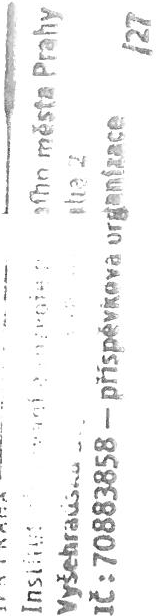 na plnění veřejné zakázky s názvem „Územní studie Pražského metropolitního regionu 1" uzavřené podle ustanovení§ 1746 odst. 2 zákona č. 89/2012 Sb., občanský zákoník, ve znění pozdějších předpisů (dále jen „občanský zákoník")Smluvní stranyInstitut plánování a rozvoje hlavního města Prahyzast oupený: Ing. Markem Zděradičkou, zástupcem ředitele pro odbornou činnost sídlo: Vyšehradská 57, 128 00 Praha 2zapsaný: v obchodním rejstříku vedeném Městským soudem v Praze, oddíl Pr, vložka 63IČO: 70883858 DIČ: CZ70883858bankovní   spojení:   xxxčíslo účtu: xxx (dále jen „dodavatel")adoc. Ing. Klára Salzmann, Ph.O.S místem podnikání:xxxIČO: 73728179 DIČ:CZ5858146360bankovní spojení: xxx číslo účtu: xxx(dále jen „poddodavatel")(oba dále společně „smluvní strany" a jednotlivě též „smluvní strana"),uzavřeli níže uvedeného dne, měsíce a roku následující smlouvu (dále jen „smlouva"):ÚČEL SMLOUVYDne 22.9.2022 uzavřel dodavatel se zadavatelem veřejné zakázky s názvem „Územní studie Pražského metropolitního regionu 1" (dále jen „zakázka"), Českou republikou - Ministerstvem pro místní rozvoj, se sídlem Staroměstské  náměstí 6, 110 15 Praha 1, IČO: 66 00 22 22 (dále   jen,,zadavatel"),  smlouvu o  dílo  č.j.  MMR-56966/2022-81  (dále  jen  „smlouva  o  dílo").   S podrobným popisem předmětu plnění zakázky byl poddodavatel seznámen před podpisem této smlouvy, a v to v rozsahu kompletní dokumentace zakázky v rámci zadávacího řízení a všech podkladů a zpřesnění, poskytnutých zadavatelem v rámci vstupních jednání dodavateli, i jako přímý účastník úvodního jednání realizačního týmu dodavatele se zadavatelem, které se konalo dne 20.12.2022 .Smluvní strany se dohodly, že se bude poddodavatel podílet na realizaci plnění zakázky jako člen  realizačního  týmu  dodavatele,  jehož  kvalifikace  poskytnutá  dodavateli  je  vzhledem k zadavateli závazná, a v širším pojetí bude kooperovat i jako člen realizačního týmu konsorcia, které dodavatel založil spolu se společnostmi Atelier T - pian, s.r.o., IČO: 26483734 a Vodohospodářský rozvoj a výstavba a.s., IČO: 47116901 (dále jen „společníci") pro účely plnění zakázky, a to v rozsahu služeb definovaných obchodními a dalšími podmínkami zakázky, ke kterým se jeho přispěním prokázané kritérium kvalifikace a odbornosti v oboru krajinářská architektura vzt ahuje .Účelem smlouvy je stanovit vzájemná práva a povinnosti smluvních  stran,  zajistit  naplnění všech cílů stanovených zadavatelem v souvislosti se zakázkou a ochránit zejména majetkový zájem dodavatele, který má spolu se svými společníky závazky vůči zadavateli. Smluvní strany sjednávají, že veškerá ujednání obsažená ve smlouvě musí být vykládána a  naplňována takovým způsobem, aby byly naplněny cíle zadavatele nebo závazky, které má dodavatel vůči zadavateli. Naplňování cílů zakázky a závazků vůči zadavateli je společným zájmem obou smluvních stran.li. PŘEDMĚT SMLOUVYPředmětem smlouvy je poskytnutí plnění poddodavatelem dodavateli na základě podmínek zadavatele formulovaných v dokumentaci zakázky, jež tvoří přílohu této smlouvy, v souladu se závazkem, deklarovaným smluvními stranami v rámci zadávacího řízení zakázky a v rozsahu dané odbornosti a kvalifikace poddodavatele, a součinnost smluvních stran v rámci realizace zakázky.Plnění poddodavatele zahrnuje následující činnosti, a to v rozsahu potřebném pro splnění smlouvy o dílo: Participace na zpracování analytické a návrhové části územní studie v rozsahu své odbornosti zahrnující tematické okruhy (modro)zelená infrastruktura a sídelní struktura, t j. zejména zpracování relevantních částí textu či kapitol a vytváření mapových výstupů a schémat v prostředí GIS, zpracování dat a vytvoření analytických rozborů, popisy stavu, identifikace problémů, sestavení návrhů opatření, a koordinace s výstupy a stanovisky realizačního týmu dodavatele ve všech průřezových charakteristikách řešeného území. Součástí plnění je i účast na pracovní poradách realizačního týmu a kontrolních dnech stanovených zadavatelem včetně případných prezentací výstupů, vypořádávání připomínek zadavatele a případné úpravy výstupů.Poddodavatel se zavazuje při poskytování plnění respektovat pokyny a časové termíny stanovené dodavatelem, vyplývající z termínů stanovených smlouvou o dílo či z navazujících jednání se zadavatelem.Ill. CENASmluvní strany sjednaly odměnu v rozsahu plnění I. Etapy smlouvy o dílo, tj. zpracování Analytické části díla a dohodly se, že poddodavateli v rozsahu této části díla náleží odměna ve výši odpovídající stanovené ceně za provedení činnosti v článku I. a li., vztahující se k analytické části díla, a to ve výši 489.990 Kč včetně DPH (slovy: čtyři sta osmdesát devět tisíc devět set devadesát korun českých). Odměna poddodavatele odpovídající jeho reálné participaci na ceně plnění v rozsahu li. Etapy díla bude předmětem ujednání dodatku této smlouvy.Fakturace bude provedena vždy po splatnosti příslušné částky, splatné po prokazatelném předání části díla v rámci I. Etapy smlouvy o dílo, a to takto:částka ve výši 309.609 Kč včetně DPH (slovy: tři sta devět tisíc šest set devět korun českých) po splatnosti dílčí ceny za 1. část I. Etapy díla;částka ve výši 180.381 Kč včetně DPH (slovy: jedno sto osmdesát tisíc tři sta osmdesát jedna korun českých) po splatnosti dílčí ceny za 2. část I. Etapy díla.Sjednaná cena v sobě zahrnuje veškeré náklady poddodavatele za realizaci díla podle této smlouvy, včetně ceny licence a poddodavatel nemá nárok na jakoukoliv další platbu související s prováděním díla.Dodavatel  je  povinen  zaplatit  poddodavateli  cenu  za  provedení   díla   na   základě   řádně a oprávněně vystaveného daňového dokladu (faktury), a to se splatností 21dnů ode dne doručení faktury dodavateli.Řádným vystavením faktury se rozumí vystavení faktury poddodavatelem, jež má veškeré náležitosti daňového dokladu požadované právními předpisy, zejména zákonem č. 235/2004 Sb., o dani z přidané hodnoty, ve znění pozdějších předpisů. Na faktuře musí být uvedeno číslo smlouvy. Úhrada faktur bude provedena převodním příkazem na bankovní účet uvedený na faktuře poddodavatele, uvedený shora v označení smluvních stran.Oprávněným vystavením faktury se rozumí vystavení faktury poddodavatelem za řádně provedené a na základě oběma stranami podepsaného akceptačního protokolu předané dílo.V případě, že faktura nebude vystavena oprávněně, není dodavatel povinen ji proplatit.V případě, že faktura nebude vystavena řádně v souladu se zákonem a nebude obsahovat předepsané náležitosti,  je dodavatel  oprávněn vrátit  ji  poddodavateli  k opravě  a doplnění. V takovém případě se zastaví plynutí lhůty splatnosti a nová lhůta splatnosti začne běžet doručením opravené faktury.Dodavatel neposkytuje zálohy.DOBA POSKYTOVÁNÍ SLUŽEBSmlouva nabývá platnosti podpisem smluvních stran a účinnosti zveřejněním v registru smluv dle zákona č. 340/2015 Sb., o zvláštních podmínkách účinnosti některých smluv, uveřejňování těchto smluv a o registru smluv.Smlouva se uzavírá na dobu určitou s dobou trvání od data účinnosti smlouvy do doby ukončení smlouvy o dílo v důsledku řádného dokončení díla či v důsledku jiné relevantní právní skutečnosti.Tato smlouva pozbývá platnosti a účinnosti dnem ukončení platnosti smlouvy o dílo, uzavřené mezi dodavatelem a zadavatelem k realizaci zakázky.Ustanovení upravující zajištění a zabezpečení ochrany důvěrných informací, jakož i osobních/citlivých údajů zůstávají platná a účinná i po skončení doby, na kterou je smlouva uzavřena. Stejně tak zůstávají platná a účinná i jakákoliv další ustanovení smlouvy, u nichž je zřejmé, že bylo úmyslem smluvních stran, aby nepozbyla platnosti a účinnosti okamžikem uplynutí doby, na kterou je smlouva uzavřena, či z jejichž povahy to vyplývá. Na vztahy založené za trvání smlouvy se smlouva užije i v případě, že již byla ukončena.USTANOVENÍ O PRÁV NÍM VZTAHU K AUTORSKÉMU ZÁKONU,,LICENČNÍ DOLOŽKA"Poddodavatel prohlašuje, že se podrobně seznámil i s účelem a důvody pořízení územní studie, jež má být pro zadavatele jako gestora strategie a politiky územního rozvoje na základě smlouvy o dílo vypracována a sloužit jako podklad pro pořizování územně plánovacích podkladů a územně plánovací dokumentace v působnosti jejich relevantních pořizovatelů .Ve  shodě   s obchodními   podmínkami  zadavatele,   vyjádřenými   smlouvou   o  dílo,  ve shodě s účelem, pro který zadavatel dílo pořizuje a bez prejudice pro případné  zúřednění tohoto díla,  se smluvní strany dohodly na  následujícím:Vznikne-li jako výsledek plnění dle smlouvy poddodavatelem dílo nebo část díla používající ochrany autorského díla podle zák. č. 121/2000 Sb., o právu autorském, o právech souvisejících s právem autorským a o změně některých zákonů, ve znění pozdějších předpisů, je dodavatel oprávněn sám poskytnout zadavateli práva v níže uvedeném rozsahu k celému dílu nebo části díla, na základě této smlouvy, a to konkrétně: Užít takové dílo nebo část díla v neomezeném územním a množstevním rozsahu, k účelům proklamovaným zadavatelem ve smlouvě o dílo, na dobu trvání majetkových práv autorských, a ke všem způsobům užití, zejména jej zveřejňovat, upravovat, spojovat s jiným dílem, zařazovat do souborného díla, to vše i prostřednictvím třetích osob (za tím účelem je dodavatel oprávněn udělit podlicenci nebo licenci zadavateli postoupit, i z části), a uvádět jej pod svým jménem, k čemuž poddodavatel poskytuje dodavateli výhradní oprávnění takové dílo nebo část díla užít s účinností k datu předání díla nebo části díla dodavateli.Jsou-li součástí plnění autorská díla, která vznikla před účinností smlouvy, a zároveň se nejedná o případ dle předchozího odstavce smlouvy, poskytuje poddodavatel dodavateli k takovému dílu nebo části díla oprávnění ve výše uvedeném rozsahu.Pokud bude poddodavatel využívat k vytvoření autorského díla anebo poskytnutí autorského díla dle čl. 2.1 smlouvy díla třetích osob, zavazuje se zajistit poskytnutí práv ve stejném rozsahu (včetně potřebných souhlasů) od těchto poddodavatelů tak, aby byl oprávněn sám poskytnout práva ve výše uvedeném rozsahu k celému dílu nebo části díla dodavateli.Smluvní strany se dohodly na vyloučení použití ustanovení§ 2364 odst. 2., § 2377 a § 2378 občanského zákoníku.Odměna za udělení oprávnění dle tohoto článku je již zahrnuta v ceně dle této smlouvy.Dodavatel není povinen licenci využít .Pro vyloučení všech pochybností platí, že se poddodavatel zavazuje zajistit právo používat patenty, ochranné známky, licence, průmyslové vzory, know-how,  software  a  práva  z duševního vlastnictví, nezbytně se vztahující k předmětu smlouvy, které jsou nutné pro provoz    a jeho využití, a to  současně  s předáním předmětu smlouvy nebo jeho části  dodavateli.VZÁJEMNÁ PRÁVA A POVINNOSTIDodavatel je povinen a zavazuje se poskytovat poddodavateli včasné, pravdivé, úplné a přehledné informace a podklady včetně všech listinných materiálů potřebných k řádnému poskytování služeb.Poddodavatel je povinen v rámci svého plnění řídit se a plnit je stejně jako dodavatel ustanoveními smlouvy o dílo uzavřené mezi dodavatelem a zadavatelem.Poddodavatel se zavazuje podílet se dílem odpovídajícím jeho procentuální finanční účasti na celkové hodnotě zakázky na případných náhradách škody a sankcích uplatněných zadavatelem vůči dodavateli vyplývajících  z plnění smlouvy mezi zadavatelem  a  dodavatelem.Poddodavatel se zavazuje pro dodavatele v rozsahu stanoveném smlouvou a na základě předaných podkladů provádět služby řádně a včas, v souladu s potřebami a oprávněnými zájmy dodavatele a zadavatele s tím, že v daných případech využívá všechny zákonné prostředky, které podle svého přesvědčení pokládá za prospěšné pro dodavatele a zada vatel e. Pokyny dodavatele  není poddodavatel  vázán, jsou-li  v rozporu  se zákonem.  Poddodavatel  je povinenev.č. dodavatele: ZAK 22-0142.1informovat dodavatele na jeho požádání o stavu plnění jednotlivých aktivit , a to osobní, telefonickou či elektronickou formou.Smluvní strany se zavazují si vzájemně poskytovat veškeré informace nutné pro plnění dle smlouvy o dílo a náležitou součinnost.Smluvní strany shodně prohlašují, že samotný obsah této smlouvy nemá povahu obchodního tajemství. Poddodavatel se však zavazuje zachovat mlčenlivost o informacích, které mu byly dodavatelem nebo zadavatelem v souvislosti s touto smlouvou, respektive se smlouvou o dílo poskytnuty jako důvěrné nebo jako obchodní tajemství. Tyto povinnosti trvají i po skončení sml ouvy.Důvěrnými informacemi se pro účely smlouvy rozumí zejména všechny informace, které se smluvní strany dozvěděly v souvislosti se smlouvou, v souvislosti se zakázkou a plněním dodavatele a dalšími jednáními s druhou stranou či zadavatelem, a to i když se nejedná o obchodní tajemství dle občanského zákoníku, jakož i know-how, jímž se rozumí veškeré konkurenčně významné, určitelné, ocenitelné skutečnosti, které nejsou v příslušných obchodních kruzích běžně dostupné a dodavatel, poddodavatel či zadavatel zajišťuje ve svém zájmu odpovídajícím způsobem jejich utajení, a dále všechna data, o kterých se smluvní strana dozví v souvislosti se zpracováním dat druhé smluvní strany či zadavatele.Poddodavatel se zavazuje během plnění smlouvy i po ukončení smlouvy (i po předání plnění zadavateli), zachovávat mlčenlivost o všech skutečnostech, o kterých se dozví od dodavatele či zadavatele v souvislosti s plněním smlouvy o dílo. Povinnost mlčenlivosti o důvěrných informacích a ochrany důvěrných informací dle této smlouvy se vztahuje na smluvní strany i na všechny třetí osoby, které některá ze smluvních stran přizve s předchozím písemným souhlasem strany druhé, byť i k parciálnímu jednání, nebo které se vzájemně se sdělovanými skutečnostmi  jinak seznámí.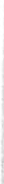 Poddodavatel se zavazuje, že pokud v souvislosti s realizací smlouvy při plnění svých povinností přijde do styku s osobními/citlivými údaji ve smyslu zákona č. 101/2000 Sb., o ochraně osobních údajů, v platném znění, resp. Obecným nařízením o ochraně osobních údajů (GDPR), učiní veškerá opatření, aby nedošlo k neoprávněnému nebo nahodilému přístupu k těmto údajům, k jejich změně, zničení či ztrátě, neoprávněným přenosům, k jejich jinému neoprávněnému zpracování, jakož i k jejich jinému zneužití a bude při nakládání s takovými údaji postupovat v souladu s příslušnými předpisy.ZÁVĚREČNÁ  USTANOVENÍPrávní vztahy vzniklé z této smlouvy nebo s touto smlouvou související se řídí, pokud z této smlouvy nevyplývá něco jiného, ustanoveními občanského zákoníku a právním řádem české republiky. V případě, že by se stalo některé ustanovení smlouvy neplatným, zůstávají ostatní ustanovení i nadále v platnosti, ledaže právní předpis stanoví jinak. Práva a povinnosti smluvních stran z této smlouvy přecházejí na jejich právní nástupce.Všechny spory vznikající ze smlouvy a v souvislosti s ní, které se nepodaří odstranit smírnou cestou, budou rozhodovány příslušným obecným soudem české republiky.Tuto smlouvu lze měnit, doplňovat nebo rušit pouze písemně, a to číslovanými dodatky, podepsanými oběma smluvními stranami.Smluvní strany se zároveň zavazují, že všechny informace, které jim byly svěřeny druhou smluvní stranou, nezpřístupní třetím osobám pro jiné účely než pro plnění závazků stanovených touto smlouvou.Tato smlouva se uzavírá ve dvou fyzických stejnopisech s platností originálu, z nichž každá strana obdrží jedno vyhotovení.5ev.č. dodavatele: ZAK 22-0142.1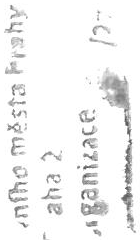 Smluvní strany se dohodly, že žádná z nich není oprávněna postoupit svá práva a povinnosti, vyplývající z této smlouvy, bez předchozího písemného souhlasu druhé smluvní strany, ledaže oprávnění k jejich postoupení bez souhlasu druhé strany přímo vyplývá z ujednání v této smlouvě obsaženém. K přechodu práv a povinností na právní nástupce stran se souhlas nevyžaduje.Smluvní strany výslovně  souhlasí  s uveřejněním  této smlouvy  v registru  smluv  dle zákona č. 340/2015 Sb., o zvláštních podmínkách účinnosti některých smluv, uveřejňování těchto smluv a o registru smluv, ve znění pozdějších předpisů (zákon o registru smluv). Dodavatel zajistí zveřejnění smlouvy zasláním správci registru smluv nejpozději ve lhůtě do 30 dnů od podpisu smlouvy  oběma  smluvními  stranami.  Poddodavatel  obdrží potvrzení o uveřejnění  v registru smluv automaticky vygenerované správcem registru smluv do své datové schránky.Srr,luvní strany berou na vědomí, že nebude-li smlouva zveřejněna ani do tří měsíců od jejího uzavření, je následujícím dnem zrušena od počátku s účinky případného bezdůvodného obohacení.Plnění předmětu této smlouvy v době mezi podpisem a před nabytím účinnosti této smlouvy, tedy před zveřejněním v registru smluv, se považuje za plnění podle této smlouvy a práva a povinnosti z něj vzniklé se řídí touto smlouvou.Poddodavatel podpisem této smlouvy souhlasí s poskytnutím informací o smlouvě v rozsahu zákona č. 106/1999 Sb., o svobodném přístupu k informacím, ve znění pozdějších předpisů.Smluvní strany tímto prohlašují, že neexistuje žádné ústní ujednání, žádná smlouva či řízení týkající se některé smluvní strany, které by nepříznivě ovlivnilo splnění závazků vyplývajících  z této smlouvy. Zároveň svým podpisem potvrzují, že veškerá prohlášení a dokumenty podle této smlouvy jsou pravdivé, úplné, přesné, platné a právně  vynutitelné.Tato smlouva představuje úplnou a ucelenou dohodu stran, která nahrazuje všechna předchozí ujednání, dohody či smlouvy, ať písemné či ústní, ohledně totožného předmětu plnění.Stane-li se některé ustanovení smlouvy neplatným, neúčinným či nevykonatelným, není tím dotčena platnost, účinnost a vykonatelnost ostatních ustanovení smlouvy, ledaže právní předpis stanoví jinak. Smluvní strany se zavazují toto neplatné, neúčinné či nevykonatelné ustanovení nahradit tak, aby účelu smlouvy bylo dosaženo.Odpověď smluvní strany podle§ 1740 odst. 3 občanského zákoníku, učiněná s dodatkem nebo odchylkou či podmínkou, není přijetím nabídky na uzavření smlouvy, ani když podstatně nemění podmínky nabídky.Smluvní strany dále prohlašují, že si smlouvu, včetně jejích příloh pečlivě přečetly, všem ustanovením smlouvy rozumí, že nebyla uzavřena v tísni ani za jinak jednostranně nevýhodných podmínek. Na důkaz svého souhlasu učiněného vážně a svobodně smlouvu vlastnoručně podepisují.V Praze dne	V Praze dne dodavatelInstitut plánování a rozvoje hlavního města Prahy Ing. Marek Zděradička,zástupce ředitele pro odbornou činnostpoddodavateldoc. Ing. Klára Salzmann, Ph.O.Příloha: Smlouva o dílo: odkaz na profil zadavatele v Národním elektronickém nástroji: htt ps:/ / ne n.nipez.cz/ vere jne­zakazky/ p:vz: guery=%C3%9Az emn%C3%A D%20studie%20Pra%C 5%BEsk%C3%A9ho%20metropolitn%C3%ADho%20regionu%201/ detail- zakazk y/ N006-22-V000106876